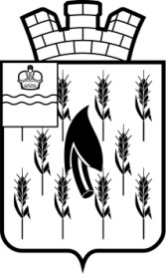 СОБРАНИЕ ПРЕДСТАВИТЕЛЕЙГОРОДСКОГО ПОСЕЛЕНИЯ«ПОСЕЛОК ВОРОТЫНСК»РЕШЕНИЕВ целях приведения нормативных правовых актов Собрания представителей ГП  «Поселок Воротынск» в соответствие с действующим законодательствомСобрание представителей  Р Е Ш И Л О:Внести в решение Собрания представителей ГП «Поселок Воротынск» от 11.10.2023 № 44 «Об отмене решения Собрания представителей ГП  «Поселок Воротынск» от 14.12.2010 № 50 «Об утверждении  Положения о резервном фонде муниципального образования «Поселок Воротынск» следующие изменения:Наименование решения изложить в новой редакции: «О признании утратившим силу решения Собрания представителей ГП  «Поселок Воротынск» от 14.12.2010 № 50 «Об утверждении  Положения о резервном фонде муниципального образования «Поселок Воротынск».	2. Настоящее Решение вступает в силу со дня официального опубликования.               Глава20 декабря 2023 года№ 52 О внесении изменений в решение Собрания представителей ГП «Поселок Воротынск» от 11.10.2023 № 44 «Об отмене решения Собрания представителей ГП  «Поселок Воротынск» от 14.12.2010 № 50 «Об утверждении  Положения о резервном фонде муниципального образования «Поселок Воротынск» ГП «Поселок Воротынск»О.И.Литвинова